Purpose and ScopeValley Senior Living (VSL) is committed to providing a safe and healthy workplace for all our employees. VSL has developed the following COVID-19 plan, which includes policies and procedures to minimize the risk of transmission of COVID-19, in accordance with OSHA’s COVID-19 Healthcare Emergency Temporary Standard (ETS).VSL has multiple workplaces that are substantially similar, and therefore has developed a single COVID-19 plan for the substantially similar workplaces, with site-specific considerations included in the table below.Roles and ResponsibilitiesVSL’s goal is to prevent the transmission of COVID-19 in the workplace(s). Managers as well as non-managerial employees and their representatives are all responsible for supporting, complying with, and providing recommendations to further improve this COVID-19 plan. The COVID-19 Safety Coordinator(s), listed below, implements and monitors this COVID-19 plan. The COVID-19 Safety Coordinator(s) has VSL’s full support in implementing and monitoring this COVID-19 plan, and has authority to ensure compliance with all aspects of this plan. VSL and the COVID-19 Safety Coordinator(s) will work cooperatively with non-managerial employees and their representatives to conduct a workplace-specific hazard assessment and in the development, implementation, and updating of this COVID-19 plan.  VSL will seek the input and involvement of employees on the development of the COVID-19 plan through an all staff informational session. Employee concerns and suggestions will be integrated into the development, implementation, monitoring, and updating of the plan during a formal review at facility level safety committees. Hazard Assessment and Worker ProtectionsVSL will conduct a workplace-specific hazard assessment of its workplace(s) to determine potential workplace hazards related to COVID-19. A hazard assessment will be conducted initially and whenever changes at the workplace create a new potential risk of employee exposure to COVID-19 (e.g., new work activities at the workplace). VSL has identified the following well-defined areas of the workplace where fully vaccinated employees are exempt from the personal protective equipment (PPE), physical distancing, and physical barrier requirements of the ETS because there is no reasonable expectation that any person with suspected or confirmed COVID-19 will be present: Any office, conference room, designated break room, or vehicle with only fully-vaccinated staff and no residents are present.VSL has developed the following policies and procedures to determine employees’ vaccination status: Human Resources tracks the vaccination status of all staff and distributes a community level list of staff who are fully-vaccinated to supervisors on a routine basis to implement safe use of designated spaces within the facility. VSL and the COVID-19 Safety Coordinator(s) will work collaboratively with non-managerial employees and their representatives to conduct the workplace-specific hazard assessment. All completed hazard assessment forms and results will be attached to this plan and will be accessible to all employees and their representatives at each facility.  VSL will address the hazards identified by the assessment, and include policies and procedures to minimize the risk of transmission of COVID-19 for each employee.Screening and ManagementIn settings where direct patient care is provided, VSL will:Limit and monitor points of entry to the setting;   Screen and triage all clients, patients, residents, delivery people, visitors, and other non-employees entering the setting for symptoms of COVID-19;Implement other applicable patient management strategies in accordance with the CDC’s “COVID-19 Infection Prevention and Control Recommendations”; and Encourage the use of telehealth services where available and appropriate in order to limit the number of people entering the workplace.VSL monitors each designated point of entry to the setting through active screening for COVID-19 which includes, but is not limited to: fever, symptoms of COVID-19, contact with someone with confirmed or suspected COVID-19, and recent travel. VSL may restrict facility access based upon screening responses or to reduce crowding (e.g., limiting visitors to only those essential for the patient’s physical or emotional well-being and care, restricting visitors to the resident’s room or other designated areas, etc.).Standard and Transmission-Based PrecautionsVSL has developed and implemented policies and procedures to adhere to Standard and Transmission-Based Precautions in accordance with CDC’s “Guidelines for Isolation Precautions.”  VSL and the COVID-19 Safety Coordinator(s) will work collaboratively with non-managerial employees and their representatives to develop and implement these policies and procedures. Personal Protective Equipment (PPE)VSL will provide, and ensure that employees wear, facemasks or a higher level of respiratory protection. Facemasks must be worn by employees over the nose and mouth when indoors and when occupying a vehicle with another person for work purposes. Policies and procedures for facemasks have been implemented, along with the other provisions required by OSHA’s COVID-19 ETS, as part of a multi-layered infection control approach.  Facemasks provided by VSL will be FDA-cleared, authorized by an FDA Emergency Use Authorization, or otherwise offered or distributed as described in an FDA enforcement policy. VSL will provide employees with a sufficient number of facemasks, which must be changed at least once a day, whenever they are soiled or damaged, and more frequently as necessary (e.g., patient care reasons). VSL may also provide a respirator to employees when only a facemask is required (i.e., when a respirator is not otherwise required by OSHA’s COVID-19 ETS) and, when doing so, will comply with OSHA’s respiratory protection standard (29 CFR 1910.134). VSL will also permit employees to wear their own respirator instead of a facemask and, in such cases, will comply with OSHA’s respiratory protection standard (29 CFR 1910.134). Additional information about when respirator use is required can be found below. VSL will provide employees with a facemask and instructions for use prior to entry into the facility. VSL requires universal use of facemasks when in the facility to address asymptomatic and pre-symptomatic transmission. Paragraph (a)(4) of the ETS exempts fully vaccinated employees from the PPE requirements of the ETS when in well-defined areas where there is no reasonable expectation that any person with suspected or confirmed COVID-19 will be present.  The following are additional exceptions to VSL’s requirements for facemasks: 
When an employee is alone in a room.While an employee is eating and drinking at the workplace, provided each employee is at least 6 feet away from any other person, or separated from other people by a physical barrier.When employees are wearing respirators in accordance with 29 CFR 1910.134 or paragraph (f) of OSHA’s COVID-19 ETS.When employees cannot wear facemasks due to a medical necessity, medical condition, or disability as defined in the Americans with Disabilities Act (42 USC 12101 et seq.), or due to religious belief. Exceptions will be provided for a narrow subset of persons with a disability who cannot wear a facemask or cannot safely wear a facemask, because of the disability, as defined with the Americans with Disability Act (42 USC 12101 et seq.), including a person who cannot independently remove the facemask. The remaining portion of the subset who cannot wear a facemask may be exempted on a case-by-case basis as required by the Americans with Disability Act and other applicable laws. When an exception applies, VSL will ensure that any such employee wears a face shield, if their condition or disability permits it. VSL will provide accommodations for religious beliefs consistent with Title VII of the Civil Rights Act. When VSL has demonstrated that the use of a facemask presents a hazard to an employee of serious injury or death (e.g., arc flash, heat stress, interfering with the safe operation of equipment). When this is the case, VSL will ensure that each employee wears an alternative, such as a face shield, if the conditions permit. Any employee not wearing a facemask must remain at least 6 feet away from all other people unless the employer can demonstrate it is not feasible. The employee must resume wearing a facemask when not engaged in the activity where the facemask presents a hazard.  If a face shield is required to comply with OSHA’s COVID-19 ETS, or VSL otherwise requires use of a face shield, VSL will promote daily cleaning of face shields and ensure they are not damaged.VSL will not prevent any employee from voluntarily wearing facemasks and/or face shields in situations when they are not required unless doing so would create a hazard of serious injury or death, such as interfering with the safe operation of equipment.In addition to providing, and ensuring employees wear facemasks, VSL will provide protective clothing and equipment (e.g., respirators, gloves, gowns, goggles, face shields) to each employee in accordance with Standard and Transmission-Based Precautions in healthcare settings in accordance with CDC’s “Guidelines for Isolation Precautions,” and ensure that the protective clothing and equipment is used in accordance with OSHA’s PPE standards (29 CFR 1910 subpart I). Supplies necessary for proper PPE use are readily accessible and available upon request. For employees with exposure to people with suspected or confirmed COVID-19, VSL will provide respirators and other PPE, including gloves, an isolation gown or protective clothing, and eye protection. VSL will ensure respirators are used in accordance with the OSHA Respiratory Protection standard (29 CFR 1910.134), and other PPE is used in accordance with OSHA’s PPE standards (29 CFR 1910 subpart I). Supplies necessary for exposure to people with suspected or confirmed COVID-19, including respirators, are readily accessible and available upon request. For aerosol-generating procedures (AGPs) on a person with suspected or confirmed COVID-19, VSL will provide a respirator to each employee and ensure it is used in accordance with the OSHA Respiratory Protection standard (29 CFR 1910.134). VSL will also provide gloves, an isolation gown or protective clothing, and eye protection to each employee, and ensure use in accordance with OSHA’s PPE standards (29 CFR 1910 subpart I).  Supplies necessary for aerosol-generating procedures, including respirators, are readily accessible and available upon request.VSL and the COVID-19 Safety Coordinator(s) will work collaboratively with non-managerial employees or representatives to assess and address COVID-19 hazards, including when there is employee exposure to people with suspected or confirmed COVID-19. Aerosol-generating procedures (AGPs) on a person with suspected or confirmed COVID-19.When an AGP is performed on a person with suspected or confirmed COVID-19, VSL will:Provide a respirator and other PPE, as discussed in the previous section;Limit the number of employees present during the procedure to only those essential for patient care and procedure support; andClean and disinfect the surfaces and equipment in the room or area where the procedure was performed, after the procedure is completed.VSL and the COVID-19 Safety Coordinator(s) will work collaboratively with non-managerial employees and their representatives to assess and address COVID-19 hazards while performing AGPs. Physical DistancingVSL will ensure that each employee is separated from all other people in the workplace by at least 6 feet when indoors, unless it can be demonstrated that such physical distance is not feasible for a specific activity. Where maintaining 6 feet of physical distance is not feasible, VSL will ensure employees are as far apart from other people as possible. Physical distancing will be implemented, along with the other provisions required by OSHA’s COVID-19 ETS, as part of a multi-layered infection control approach.  VSL and the COVID-19 Safety Coordinator(s) will work collaboratively with non-managerial employees and their representatives to assess physical distancing in the workplace. VSL has posted signage encouraging physical distancing of 6 feet or greater. Physical distancing will be promoted to the best extent possible. Due to the nature of work at VSL, physical distancing is not always feasible (e.g. providing direct care, food preparation and service, etc.).  Physical BarriersVSL will install physical barriers at each fixed work location outside of direct patient care areas where each employee is not separated from all other people by at least 6 feet of distance and spacing cannot be increased, unless it can be demonstrated that it is not feasible to install such physical barriers. Physical barriers will be implemented, along with the other provisions required by OSHA’s COVID-19 ETS, as part of a multi-layered infection control approach.VSL and the COVID-19 Safety Coordinator(s) will work collaboratively with non-managerial employees and their representatives to identify where physical barriers are needed. Physical barriers are not required in direct patient care areas or resident rooms.Where feasible, VSL will ensure that:Physical barriers are solid and made from impermeable materials;Physical barriers are easily cleanable or disposable; Physical barriers are sized (i.e., height and width) and located to block face-to-face pathways between individuals based on where each person would normally stand or sit; Physical barriers are secured so that they do not fall or shift, causing injury or creating a trip or fall hazard; Physical barriers do not block workspace air flow or interfere with the heating, ventilation, and air conditioning (HVAC) system operation;Physical barriers are transparent in cases where employees and others have to see each other for safety; andPhysical barriers do not interfere with effective communication between individuals.Physical barriers will be installed when physical distancing cannot be consistently maintained and spacing cannot be increased. For example, a free-standing tabletop physical barrier will be placed on public facing fixed workstations (e.g. reception desks). Cleaning and DisinfectionVSL will implement policies and procedures for cleaning, disinfection, and hand hygiene, along with the other provisions required by OSHA’s COVID-19 ETS, as part of a multi-layered infection control approach. VSL and the COVID-19 Safety Coordinator(s) will work collaboratively with non-managerial employees and their representatives to implement cleaning, disinfection, and hand hygiene in the workplace. In patient care areas, resident rooms, and for medical devices and equipment:VSL will follow standard practices for cleaning and disinfection of surfaces and equipment in accordance with CDC’s “COVID-19 Infection Prevention and Control Recommendations” and CDC’s “Guidelines for Environmental Infection Control.” In all other areas:VSL requires the cleaning of high-touch surfaces and equipment at least once a day, following manufacturers’ instructions for the application of cleaners.When a person who is COVID-19 positive has been in the workplace within the last 24 hours, VSL requires cleaning and disinfection, in accordance with CDC’s “Cleaning and Disinfecting Guidance,” of any areas, materials, and equipment that have likely been contaminated by that person (e.g., rooms they occupied, items they touched). VSL’s cleaning and disinfection schedules, individuals responsible for conducting cleaning and disinfection, products used to clean and disinfecting the workplace, processes for cleaning patient care areas, resident rooms, and medical devices and equipment, and processes for cleaning and disinfection of the workplace if a COVID-19 positive person has been in in the workplace within the last 24 hours are outlined in the COVID-19 Policy and Procedure Manual.VSL has provided alcohol-based hand rub that is at least 60% alcohol and readily accessible hand washing facilities throughout the facility (e.g. resident care areas, dining services, facility points of entry, etc.). Supplies necessary for proper hand hygiene are readily accessible and available upon request.  In addition, signs will be posted encouraging frequent handwashing and use of hand sanitizers.VentilationVSL will implement policies and procedures for each facility’s heating, ventilation, and air conditioning (HVAC) system and ensure that: The HVAC system(s) is used in accordance with the manufacturer’s instructions and the design specifications of the HVAC system(s);The amount of outside air circulated through the HVAC system(s) and the number of air changes per hour are maximized to the extent appropriate; All air filters are rated Minimum Efficiency Reporting Value (MERV) 13 or higher, if compatible with the HVAC system(s); if not compatible, the filter with the highest compatible filtering efficiency is used;All air filters are maintained and replaced as necessary to ensure the proper function and performance of the HVAC system; andAll intake ports that provide outside air to the HVAC system(s) are cleaned, maintained, and cleared of any debris that may affect the function and performance of the HVAC system(s).Ventilation policies and procedures will be implemented, along with the other provisions required by OSHA’s COVID-19 ETS, as part of a multi-layered infection control approach. VSL will identify the building manager, HVAC professional, or maintenance staff member who can certify that the HVAC system(s) are operating in accordance with the ventilation provisions of OSHA’s COVID-19 ETS and list the individual(s) below.Health Screening and Medical ManagementHealth ScreeningVSL will actively screen each employee before each work day and each shift for COVID-19 which includes, but is not limited to: fever, symptoms of COVID-19, contact with someone with confirmed or suspected COVID-19, and recent travel. When VSL requires COVID-19 testing, it will be provided at no cost to employees.Employee Notification to Employer of COVID-19 Illness or SymptomsVSL requires employees to promptly notify the Incident Commander on call when they have tested positive for COVID-19 or been diagnosed with COVID-19 by a licensed healthcare provider, or have been told by a licensed healthcare provider that they are suspected to have COVID-19. VSL requires employees to promptly notify the COVID-19 Staff Illness Hotline when they are experiencing symptoms of COVID-19 at home or at work. The Medical Removal Protection Benefits section below describes the benefits for lost work time that all employees are entitled to and which scenarios do not have associated COVID-19 benefits. Employer Notification to Employees of COVID-19 Exposure in the WorkplaceVSL will notify employees if they have been exposed to a person with COVID-19 at their workplace, as described below. When VSL is notified that a person who has been in the workplace (including employees, clients, patients, residents, vendors, contractors, customers, delivery people and other visitors, or other non-employees) is COVID-19 positive, VSL will, within 24 hours:Notify each employee who was not wearing a respirator and any other required PPE and has been in close contact with the person with COVID-19 in the workplace. The notification must state the fact that the employee was in close contact with someone with COVID-19 along with the date(s) the contact occurred.Notify all other employees who were not wearing a respirator and any other required PPE and worked in a well-defined portion of a workplace (e.g., a particular floor) in which the person with COVID-19 was present during the potential transmission period. The notification must specify the date(s) the person with COVID-19 was in the workplace during the potential transmission period.Notify other employers whose employees were not wearing a respirator and any other required PPE and have been in close contact with the person with COVID-19, or worked in a well-defined portion of a workplace (e.g., a particular floor) in which that person was present, during the potential transmission period. The notification must specify the date(s) the person with COVID-19 was in the workplace during the potential transmission period and the location(s) where the person with COVID-19 was in the workplace.    Notifications will not include the name, contact information, or occupation of the COVID-19 positive person.  Note: Close contact means being within 6 feet of the person for a cumulative total of 15 minutes or more over a 24-hour period during the person’s potential transmission period. The potential transmission period runs from 2 days before the person felt sick (or, if not showing symptoms, 2 days before testing) until the time the person is isolated.VSL will notify employees of COVID-19 exposure within 24 hours through the contact tracing process outlined in the COVID Policy and Procedure Manual.Medical Removal from the WorkplaceVSL has implemented a policy for removing employees from the workplace in certain circumstances. VSL will immediately remove an employee from the workplace when:The employee is COVID-19 positive (i.e., confirmed positive test for, or has been diagnosed by a licensed healthcare provider with, COVID-19);The employee has been told by a licensed healthcare provider that they are suspected to have COVID-19;The employee is experiencing recent loss of taste and/or smell with no other explanation; orThe employee is experiencing both a fever and new unexplained cough associated with shortness of breath.VSL may choose to remove or test employees with additional symptoms, or refer the employees to a healthcare provider.For employees removed because they are COVID-19 positive, VSL will keep them removed until they meet the return-to-work criteria discussed below. For employees removed because they have been told by a licensed healthcare provider that they are suspected to have COVID-19, or are experiencing symptoms as discussed above, VSL will keep them removed until they meet the return-to-work criteria discussed below or keep them removed and provide a COVID-19 polymerase chain reaction (PCR) test at no cost to the employee. If the employee tests negative, they can return to work immediately. If the employee tests positive or refuses a test, they must remain excluded from the workplace until the return-to-work criteria below are met. If the employee refuses to take the test, VSL will continue to keep the employee removed from the workplace, but is not obligated to provide the medical removal protection benefits discussed below. VSL will make reasonable accommodations for employees who cannot take the test for religious or disability-related medical reasons, consistent with applicable non-discrimination laws.If VSL notifies an employee that they were in close contact with a person in the workplace (including employees, clients, patients, residents, vendors, contractors, customers, delivery people and other visitors, or other non-employees) who is COVID-19 positive when that employee was not wearing a respirator and any other required PPE, VSL will immediately remove the employee from the workplace unless: The employee does not experience recent loss of taste and/or smell with no other explanation, or fever and new unexplained cough associated with shortness of breath; AND The employee has either been fully vaccinated against COVID-19 (i.e., 2 weeks or more following the final dose) or had COVID-19 and recovered within the past 3 months. VSL will keep the employee removed from the workplace for 14 days from last exposure. Any time an employee must be removed from the workplace, VSL may require the employee to work remotely or in isolation if suitable work is available. When allowing an employee to work remotely or in insolation, VSL will continue to pay that employee the same regular pay and benefits the employee would have received had the employee not been absent.VSL will not subject its employees to any adverse action or deprivation of rights or benefits because of their removal from the workplace due to COVID-19.  Return to Work CriteriaVSL will only allow employees positive for COVID-19, who have been removed from the workplace, to return to work in accordance with guidance from a licensed healthcare provider or in accordance with the CDC’s “Isolation Guidance” and “Return to Work Healthcare Guidance.” Pursuant to CDC guidance, symptomatic employees may return to work after all the following are true:At least 10 days have passed since symptoms first appeared, andAt least 24 hours have passed with no fever without fever-reducing medication, andOther symptoms of COVID-19 are improving (loss of taste and smell may persist for weeks or months and need not delay the end of isolation).If an employee has severe COVID-19 or an immune disease, VSL will follow the guidance of a licensed healthcare provider regarding return to work.Pursuant to CDC guidance, asymptomatic employees may return to work after at least 10 days have passed since a positive COVID-19 test. If an employer receives guidance from a healthcare provider that the employee may not return to work, they must follow that guidance.Medical Removal Protection BenefitsVSL will continue to pay employees who have been removed from the workplace under the medical removal provisions of OSHA’s COVID-19 ETS. When an employee has been removed from the workplace and is not working remotely or in isolation, VSL will pay the employee for their scheduled shifts as long as employees cooperate with testing requirements. For example, if an employee is medically removed from work due to symptoms related to COVID-19, the employee must respond to communication requesting testing to occur immediately and follow through with the requested testing in order to ensure payment for the missed work time.A scenario that is not covered by medical removal protection benefits is exposures to COVID-19 positive individuals that are not related to the workplace. While vaccinated individuals will in most cases be eligible to continue to work throughout the exposure window, unvaccinated individuals will need to use their accumulated Paid Time Off first followed by no pay during the removal period.VaccinationVSL encourages employees to receive the COVID-19 vaccination as a part of a multi-layered infection control approach.  VSL will support COVID-19 vaccination for each employee by providing reasonable time and paid leave to each employee for vaccination and any side effects experienced following vaccination. TrainingVSL will implement policies and procedures for employee training, along with the other provisions required by OSHA’s COVID-19 ETS, as part of a multi-layered infection control approach.  VSL and the COVID-19 Safety Coordinator(s) will work collaboratively with non-managerial employees and their representatives to assess COVID-19 hazards and implement an employee training program at each facility.  VSL’s COVID-19 training program will be accessible in the following ways: a copy of the plan will be available upon hire and request, online education (e.g. Healthcare Academy), meetings (e.g. Safety Committees, Community Leadership, etc.).VSL will ensure that each employee receives training, in a language and at a literacy level the employee understands, on the following topics:COVID-19, including:How COVID-19 is transmitted (including pre-symptomatic and asymptomatic transmission);The importance of hand hygiene to reduce the risk of spreading COVID-19 infections;Ways to reduce the risk of spreading COVID-19 through proper covering of the nose and mouth;The signs and symptoms of COVID-19;Risk factors for severe illness; and  When to seek medical attention;VSL’s policies and procedures on patient screening and management;Tasks and situations in the workplace that could result in COVID-19 infection;Workplace-specific policies and procedures to prevent the spread of COVID-19 that are applicable to the employee’s duties (e.g., policies on Standard and Transmission-Based Precautions, physical distancing, physical barriers, ventilation, aerosol-generating procedures);Employer-specific multi-employer workplace agreements related to infection control policies and procedures, the use of common areas, and the use of shared equipment that affect employees at the workplace;VSL’s policies and procedures for PPE worn to comply with OSHA’s COVID-19 ETS, including:When PPE is required for protection against COVID-19;Limitations of PPE for protection against COVID-19;How to properly put on, wear, and take off PPE;How to properly care for, store, clean, maintain, and dispose of PPE; andAny modifications to donning, doffing, cleaning, storage, maintenance, and disposal procedures needed to address COVID-19 when PPE is worn to address workplace hazards other than COVID-19;Workplace-specific policies and procedures for cleaning and disinfection;VSL’s policies and procedures on health screening and medical management;Available sick leave policies, any COVID-19-related benefits to which the employee may be entitled under applicable federal, state, or local laws, and other supportive policies and practices (e.g., telework, flexible hours);The identity of VSL’s Safety Coordinator(s) specified in this COVID-19 plan;OSHA’s COVID-19 ETS; andHow the employee can obtain copies of OSHA’s COVID-19 ETS and any employer-specific policies and procedures developed under OSHA’s COVID-19 ETS, including this written COVID-19 plan.VSL will ensure that the training is overseen or conducted by a person knowledgeable in the covered subject matter as it relates to the employee’s job duties, and that the training provides a resource for questions and answers with a person knowledgeable in the covered subject matter as it relates to the employee’s job duties.VSL will provide additional training whenever changes occur that affect the employee’s risk of contracting COVID-19 at work (e.g., new job tasks), policies or procedures are changed, or there is an indication that the employee has not retained the necessary understanding or skill.Anti-RetaliationVSL will inform each employee that employees have a right to the protections required by OSHA’s COVID-19 ETS, and that employers are prohibited from discharging or in any manner discriminating against any employee for exercising their right to protections required by OSHA’s COVID-19 ETS, or for engaging in actions that are required by OSHA’s COVID-19 ETS.  VSL will not discharge or in any manner discriminate against any employee for exercising their right to the protections required by OSHA’s COVID-19 ETS, or for engaging in actions that are required by OSHA’s COVID-19 ETS.Requirements implemented at no cost to employeesVSL will comply with the provisions of OSHA’s COVID-19 ETS at no cost to its employees, with the exception of any employee self-monitoring conducted under the Health Screening and Medical Management section of this plan.RecordkeepingVSL will retain all versions of this COVID-19 plan implemented to comply with OSHA’s COVID-19 ETS while the ETS remains in effect in Safety Leadership.   VSL will establish and maintain a COVID-19 log to record each instance in which an employee is COVID-19 positive, regardless of whether the instance is connected to exposure to COVID-19 at work. The COVID-19 log will contain, for each instance, the employee’s name, one form of contact information, occupation, location where the employee worked, the date of the employee’s last day at the workplace, the date of the positive test for, or diagnosis of, COVID-19, and the date the employee first had one or more COVID-19 symptoms, if any were experienced. VSL will record the information on the COVID-19 log within 24 hours of learning that the employee is COVID-19 positive. VSL will maintain the COVID-19 log as a confidential medical record and will not disclose it except as required by OSHA’s COVID-19 ETS or other federal law.  VSL will maintain and preserve the COVID-19 log while OSHA’s COVID-19 ETS remains in effect.By the end of the next business day after a request, VSL will provide, for examination and copying:All versions of the written COVID-19 plan to all of the following: any employees, their personal representatives, and their authorized representatives.The individual COVID-19 log entry for a particular employee to that employee and to anyone having written authorized consent of that employee;A version of the COVID-19 log that removes the names of employees, contact information, and occupation, and only includes, for each employee in the COVID-19 log, the location where the employee worked, the last day that the employee was at the workplace before removal, the date of that employee’s positive test for, or diagnosis of, COVID-19, and the date the employee first had one or more COVID-19 symptoms, if any were experienced, to all of the following: any employees, their potential representatives, and their authorized representatives. ReportingVSL will report to OSHA:Each work-related COVID-19 fatality within 8 hours of VSL learning about the fatality;Each work-related COVID-19 in-patient hospitalization within 24 hours of VSL learning about the in-patient hospitalization. Monitoring EffectivenessVSL and the COVID-19 Safety Coordinator(s) will work collaboratively with non-managerial employees and their representatives to monitor the effectiveness of this COVID-19 plan so as to ensure ongoing progress and efficacy. VSL will update this COVID-19 plan as needed to address changes in workplace-specific COVID-19 hazards and exposures.Coordination with Other Employers VSL will communicate this COVID-19 plan with all other employers that share the same worksite, and will coordinate with each employer to ensure that all workers are protected. VSL will adjust this COVID-19 plan to address any particular hazards presented by employees of other employers at the worksite. VSL has identified below all other employers to coordinate with to ensure employees are protected:Entering ResidencesVSL will identify potential hazards and implement measures to protect employees who, in the course of their employment, enter into private residences and other physical locations controlled by a person not covered by the Occupational Safety & Health Act of 1970 (OSH Act). VSL requires that COVID-19 protocols be communicated to homeowners and sole proprietors prior to conducting work activities at private residences or other physical locations not covered by the OSH Act. VSL requires adherence to the measures identified in the COVID-19 plan while employees on duty are working in other physical locations.Signature and Plan AvailabilityThis COVID-19 written plan is effective on July 5, 2021.  This and any prior version of the COVID-19 plan is available: 		Valley Senior Living’s COVID-19 PlanFacility LocationWorksite-Specific COVID-19 ConsiderationsValley Senior Living on ColumbiaAs a skilled nursing facility, there are COVID-19 related CMS requirements for residents and staff in addition to OSHA.Valley Senior Living on 42nd Woodside Village (including Town Square) is a skilled nursing facility which has COVID-19 related CMS requirements for residents and staff in addition to OSHA. Wheatland Terrace is an assisted living with additional state COVID-19 suggested guidelines. Country Estates is an independent apartment building and is not subject to the OSHA ETS requirements for healthcare.Valley Senior Living on CherryTufte Manor, the basic care facility, has additional state COVID-19 suggested guidelines. Cherrywood Village is an independent apartment building and is not subject to the OSHA ETS requirements for healthcare.COVID-19 Safety Coordinator(s)COVID-19 Safety Coordinator(s)COVID-19 Safety Coordinator(s)NameTitle/Facility LocationContact Information (office location, phone, email address)Samantha JalloSafety DirectorValley on Columbia701-787-7971sjallo2@valleyseniorliving.orgCarra HindbergInfection PreventionistValley on 42nd 701-787-7839chindberg@valleyseniorliving.orgJacinda NelsonCare Coordinator Tufte Manor701-787-7611jnelson@valleyseniorlivng.orgThe following individual(s) is responsible for maintaining the HVAC system(s) and can certify that it is operating in accordance with the ventilation provisions of OSHA’s COVID-19 ETS.The following individual(s) is responsible for maintaining the HVAC system(s) and can certify that it is operating in accordance with the ventilation provisions of OSHA’s COVID-19 ETS.Name/Contact Information:Mike Lien701-787-7944Location:Valley on ColumbiaName/Contact Information:Brian Sand701-787-7838Location:Valley on 42nd Name/Contact Information:James Belbas701-787-7614Location:Tufte ManorEmployer Name:Altru Health System – Physician, Nurse Practitioner, Physical Therapy, Occupational Therapy, Speech TherapyRed River Valley Hospice StaffEthos Hospice StaffOther Employers will be contacted as Identified through Contact TracingEmployer Name:Valley Senior LivingAddress:Valley Senior Living on Columbia - 2900 14 Ave S, Grand Forks ND 58201Valley Senior Living on 42nd for Woodside Village/Wheatland Terrace/Town Square – 4000 24 Ave S, Grand Forks ND 58201Valley Senior Living on Cherry for Tufte Manor– 3300 Cherry Street, Grand Forks ND 58201Signature:Garth Rydland, President/CEO, Valley Senior Living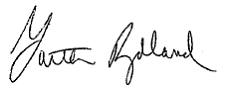 Via hard copy request of any COVID-19 Safety Coordinator stated in Section 2 of this plan.Coronavirus (COVID-19) Update Staff webpage at https://valleyseniorliving.org/coronavirus-update-employees/ 